Békéscsaba, 2021. október 31. (vasárnap) HelyIdőPRÓBÁKI. próbateremFűri F., hangosító, világosítóI. PróbateremFűri F., hangosító, világosító    9.3010.00-14.00   17.3018.00-21.00öltözés		Váratlan találkozásokÖsszpróba		a darab elejétől a végéig – összes szereplő						d.b.k.j.öltözés		Váratlan találkozásokÖsszpróba		a darab elejétől a végéig – összes szereplő                                                  d.b.k.j.Óra visszaállítás: 03.00 óráról 02.00 órára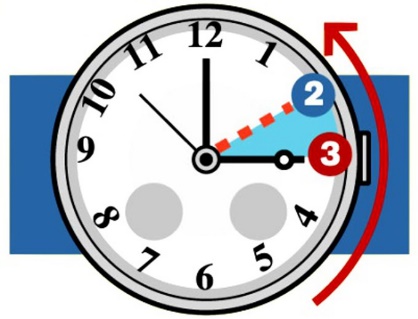 ELŐADÁSELŐADÁSELŐADÁSNagyszínpadSík Ferenc KamaraszínházStúdiószínházVendégjáték